Publicado en Madrid el 13/01/2020 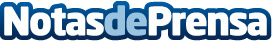 Los gimnasios Curves ofrecen promociones con motivo del comienzo de 2020Los gimnasios Curves ofrecen interesantes promociones en las primeras inscripciones del año para mujeres que se proponen cuidar del cuerpo y la mente por medio del ejercicio físicoDatos de contacto:Curves+34 91 487 21 74Nota de prensa publicada en: https://www.notasdeprensa.es/los-gimnasios-curves-ofrecen-promociones-con Categorias: Sociedad Otros deportes Fitness http://www.notasdeprensa.es